Сизинские вести №2606.08.2019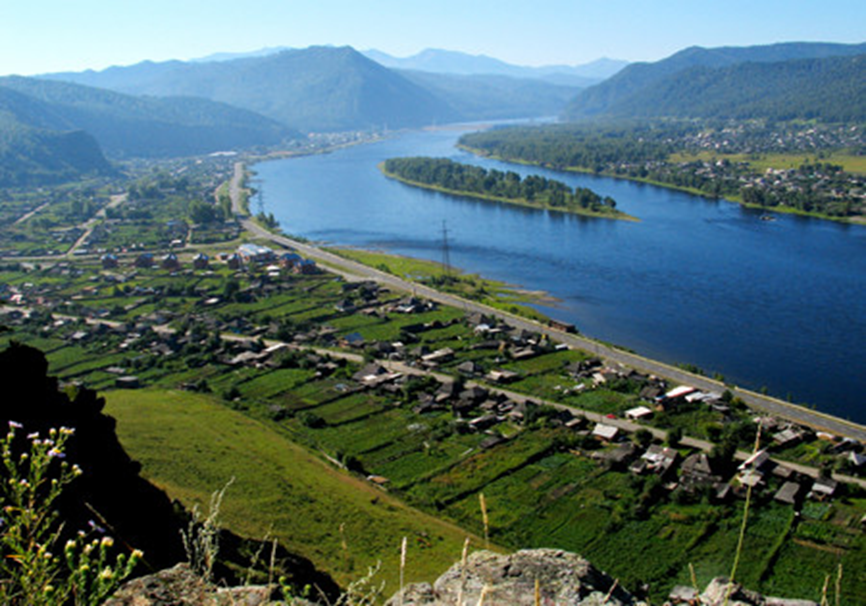 	Газета распространяется бесплатно*Орган издания Муниципальное образование «Сизинский сельсовет»СЕГОДНЯ В НОМЕРЕ:1.Положение проведения Ярыгинского фестиваля  ………………………..…..….…..….. стр.2  2. Программа фестиваля …………………………………………………….…..….………... стр.6Ярыгинский фестивальФестиваль проводится в память Ивана Ярыгина – советского и российского спортсмена, борца вольного стиля, двукратного олимпийского чемпиона, заслуженного мастера спорта СССР.Общие положенияНастоящее положение определяет цель, задачи, порядок проведения I Ярыгинского фестиваля (далее — Фестиваль).Учредители фестиваля: Отдел культуры, молодежной политики и туризма администрации Шушенского района, Администрация муниципального образования Сизинский сельсовет. Организаторами являются МБУ «Районный центр культуры», РМБУК «Шушенская библиотечная система», КГБУК «Историко-этнографический музей – заповедник «Шушенское».Партнеры: ООО «Самоцветы», общественная организация Совет ветеранов и молодежный совет с. Сизая, семейная сыроварня «Поместье предгорное», усадьбы «Яблоко от яблони», «У Ладушки», инициативные жители Сизинского сельсовета.Список партнеров является открытым и будет пополняться по мере развития проекта.Цели и задачи:Цель – сохранение и развитие культурных традиций на территории Сизинскогосельсовета.Задачи:вовлечение жителей к участию в социокультурном пространстве;пропаганда здорового образа жизни;создание условий для развития туризма на территории Сизинского сельсовета.Сроки проведения ФестиваляФестиваль проводится 17 августа 2019 года на территории Сизинского сельсовета (приложение 1, 2)11:00-17:00 часов с. Сизая; 18:00-21:00 часов п. Красный хутор.Порядок проведения Фестиваля4.1.  Площадки Фестиваля11:00 – 13:00 – открытие Фестиваля на заимке «Ярыгинская» (д. Голубая ул. Ленина д.187) «Ярыгинская изба» – фотозона;Творческие мастер – классы;«Ярыгинские состязания» - игры, конкурсы; Экскурсия по объектам, связанных с именем Ивана Ярыгина «Иванов ключ», «Церковь святой Евдокии».11:00 – 17:00 – «Музей Ивана Ярыгина» (с. Сизая ул. Ленина д. 86 «а»)Экспозиции:«История села Сизая»;«Музей Ивана Ярыгина»;«Рыболовство на Енисее»;  «ООО «Самоцветы»;«Наследники Ивана Ярыгина».11:00 – 13:30 –  соревнования по мини-футболу (школьный стадион с. Сизая ул. Ленина д. 86 «а»)11:00 – 17:00 – «Поместье предгорное» (с. Сизая ул. Ленина д.114) Дегустация 4 европейских сортов сыра, сваренных по старинным рецептам;Приготовление «в прямом эфире» и дегустация свежайшей Моцареллы (традиционный итальянский сыр);Мастер-класс «Приготовление вкуснейшего фондю» (традиционное швейцарское блюдо из сыра); Тематические фотозоны в сельском стиле.11:00 – 17:00 – центральная площадь с. Сизая (с. Сизая ул. Ленина д.42)«Вкусный перекресток»;  Мастер-классы мастеров-ремесленников «Знатоки своего дела»; Дегустации «Деревенская кухня», «Рыба Енисея»;  Детская игровая площадка «Богатырские забавы»;  Конкурс «Ивановы пельмени»; Конкурс «Силачи»; Выставка – продажа «Дары леса»;  «Благотворительная акция»; Выставка «Сизинские самоцветы»; Фотозона «Цветочный рай».14:00 – 17:00 – концертная программа «Любимые песни Ивана» (с участием лучших творческих коллективов Юга красноярского края и республики Хакасия)16:00 – 20:00 –  усадьба «Яблоко от яблони» (д. Голубая ул. Сиреневая д.2) 16-00   Обзорная экскурсия по сельской туристической усадьбе; 16-30  Чайная церемония фруктовых чаев, дегустация фруктов «С ветки для детки»;17-00  Мастер-класс «В здоровом теле здоровый дух» оздоровительные массажные техники; 18-00   Практическое занятие с метафорическими картами «Колесо жизненного баланса»;19-00   Вечерняя программа для отдыхающих (размещение на усадьбе).18:00 – 21:00 – усадьба «У Ладушки» (п. Красный хутор ул. Набережная д.17)18:00 – 19:00 – мастер-класс плетение травяной обережной куклы «Девичьи посиделки»; 19:00 – 20:30 – «Вечёрки»; 20:30 – 21:00 – «Неугасающий костер», завершение Фестиваля.Участие в ФестивалеВ концертной программе принимают участие творческие коллективы и отдельные исполнители всех жанровых направлений. Участники Фестиваля представляют по 1-2 номеру от исполнителя и 10-15 минутное выступление творческого коллектива.  Требования к выступлению:- репертуар в соответствии с тематикой фестиваля; - сценический образ, соответствие стилю и манере исполнения;- исполнительское мастерство;- использование костюмов и реквизита.Для выступления на уличной сценической площадке хоровым и вокальным коллективам допускается исполнение под фонограмму «плюс один».В фестивальных площадках могут принять участие все желающие, в соответствии с программой Фестиваля.Участники Фестиваля награждаются дипломами.Финансовые условияУчастие в фестивальной программе бесплатное.Командировочные и транспортные расходы участников Фестиваля осуществляются за счет направляющей стороны.Порядок предоставления заявокДля участия в фестивале необходимо направить заявку по форме (приложение№3) в срок до 14 августа 2019г. на электронную почту  DKSizaj@yandex.ru;  Справки по телефонам 8(39139) 22-744, 8-950-303-3147. Приложение №3  к Положению 								Ярыгинского фестиваляЗАЯВКАна участие в I Ярыгинском фестивале Район края, населенный пункт ___________________________________________________________________________________________________2. Полное наименование коллектива (Ф.И.О. исполнителя)______________________________________________________________________________3. Ф.И.О. руководителя коллектива, контактные телефоны и e- mail ________________________________________________________________ ________________________________________________________________4. Полное наименование учреждения, от которого выступает коллектив ________________________________________________________________5. Индекс, почтовый адрес учреждения_______________________________________________________________________________________________7. Общее количество человек, участвующих в Фестивале _______________8. Программа выступления с указанием авторов музыки и слов, продолжительности номера, темпоритм: ____________________________ ________________________________________________________________________________________________________________________________9. Технический райдер (микрофоны, стойки под микрофоны, стулья и т.п.)_____________________________________________________________ ________________________________________________________________Дата                                                  Подпись /Ф.И.О. руководителя учрежденияМ.П.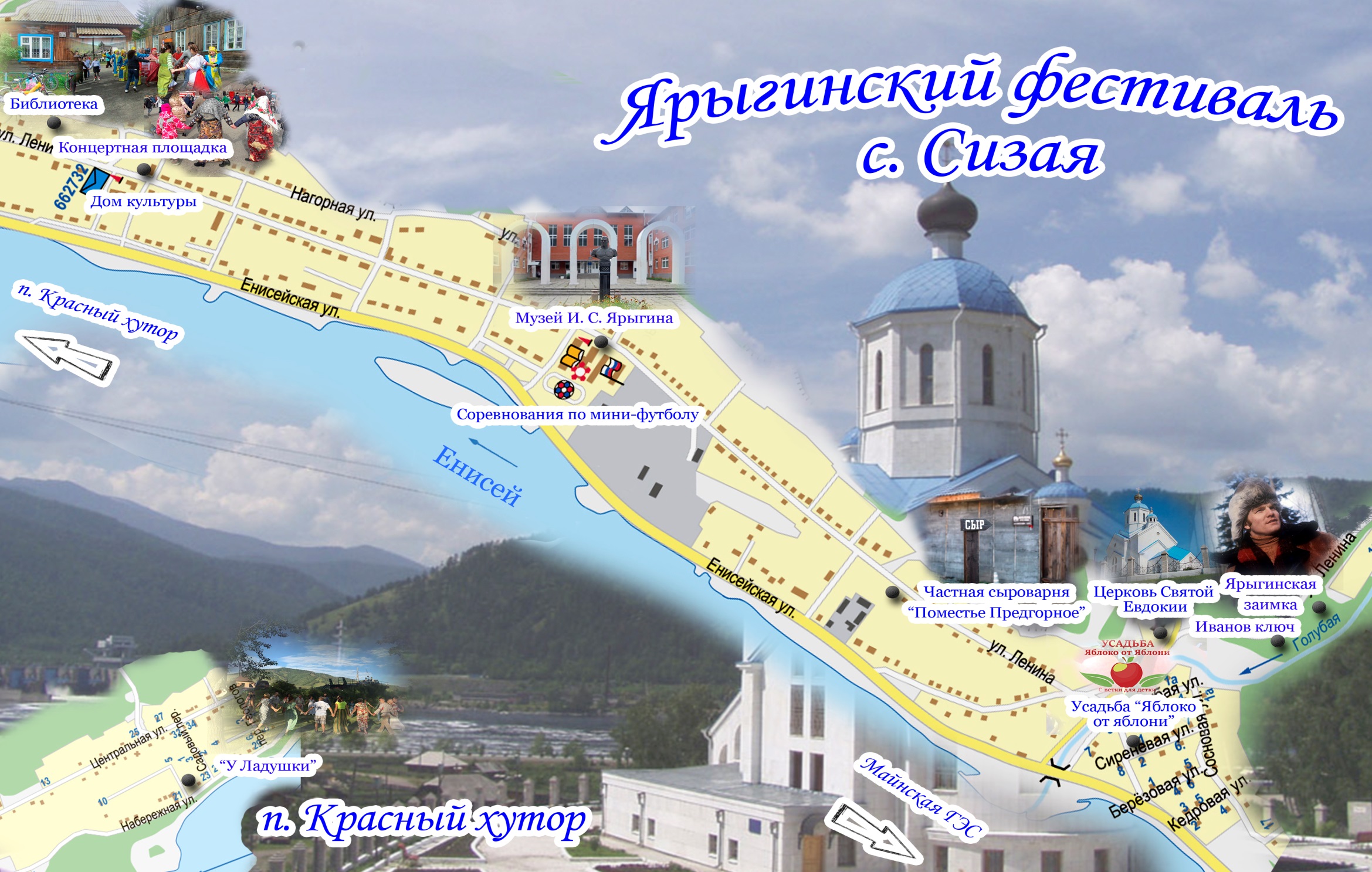 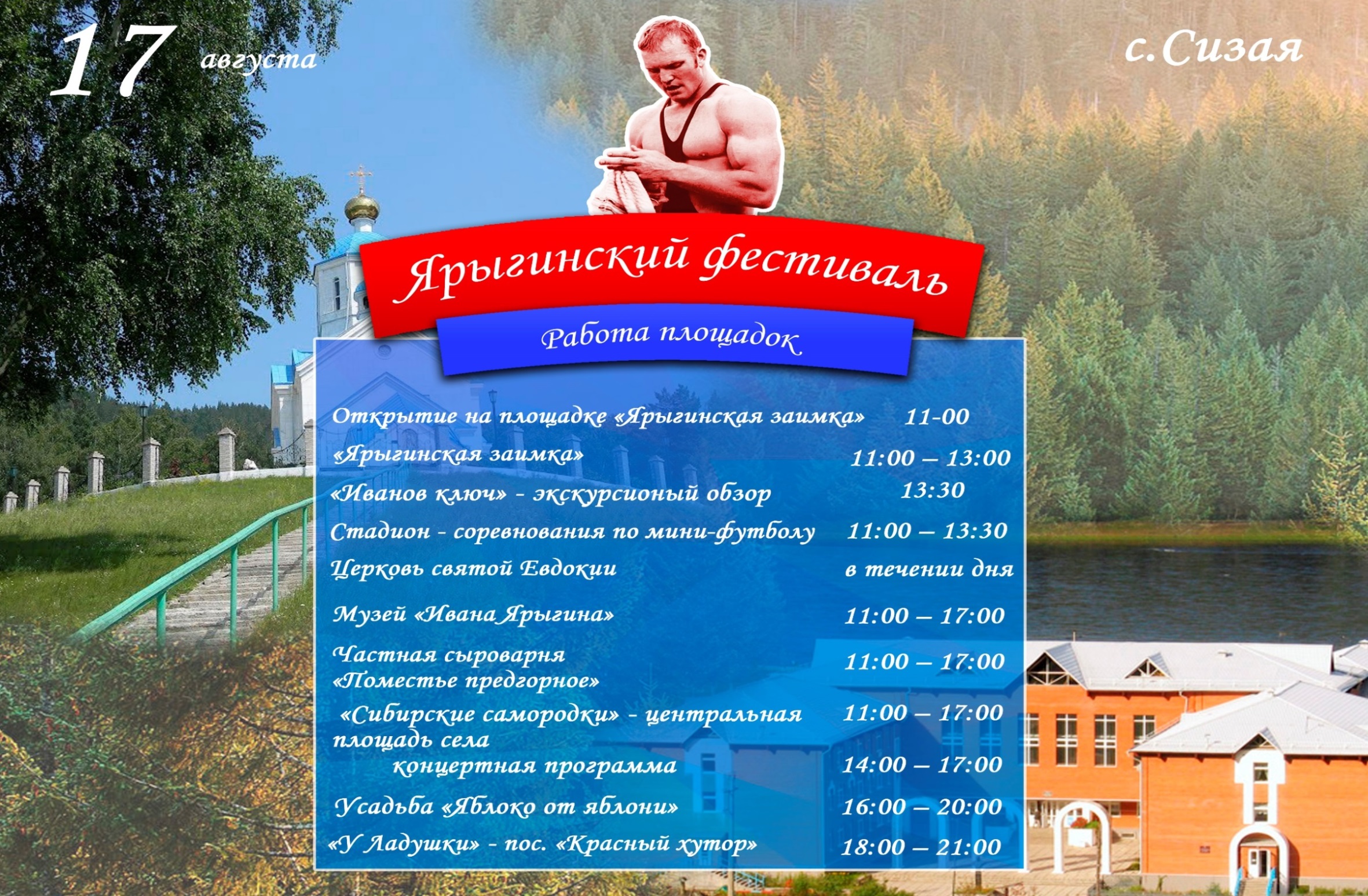 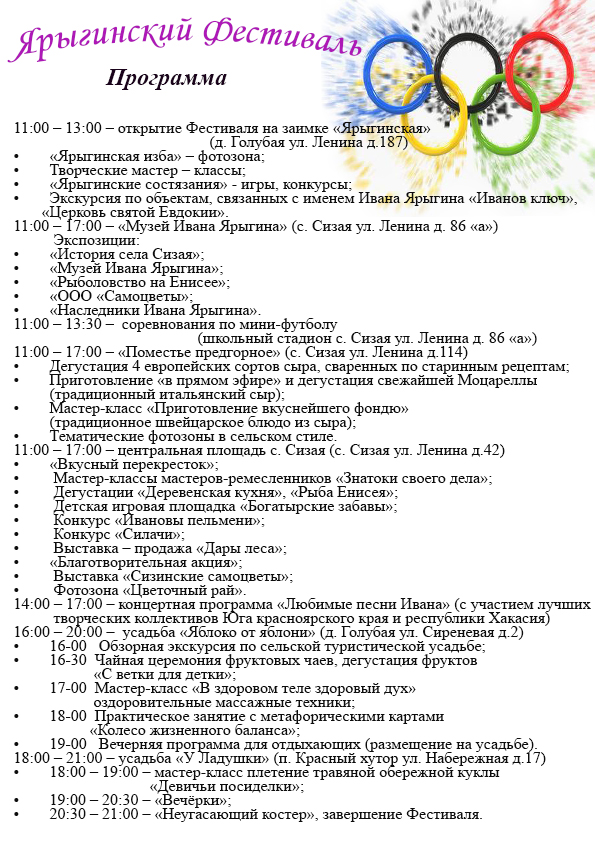 Утверждаю:Начальник Отдела культуры, молодежной политики и туризма администрации Шушенского районаА.В. Костюченко ________________________«_____»_________________2019гУтверждаю:Глава Сизинского сельсоветаТ.А. Коробейникова________________________«____»____________2019г	Учредитель:                 Администрация Сизинского сельсоветаАдрес: 662732,  Красноярский край,               Шушенский р-н, с. Сизая,   ул. Ленина, 86-а                                            Тел. 8(39139) 22-4-37, факс: 8(39139) 22-4-37Издание утверждено 3.04.2008 г.  тиражом в 500 экземпляров.